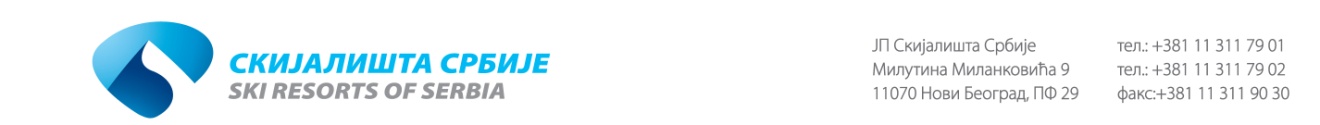 На основу члана 63. Закона о јавним набавкама (''Сл. гласник РС'' 124/12), у отвореном поступку јавне набавке бр. 86/14  наручилац обавештава све потенцијалне понуђаче о измени конкурсне документације ЈН 86/14ОБАВЕШТЕЊЕ О ИЗМЕНИ И ДОПУНИ КОНКУРСНЕ ДОКУМЕНТАЦИЈЕ БР. 1, ОД 15.04.2015. Предмет: Измена конкурсне документације бр. 1 од 15.04.2015. године.МЕЊА СЕ конкурсна документација за јавну набавку услуге израде техничке документације за реконструкцију тениских терена Бачиште, у ски центру Копаоник, у следећим деловима конкурсне:Страна 10: објашњење везано за услов израде друге фазеСтрана 18: рок за подношење понуде продужен на 29.04.2015. до 12 часоваСтрана 21: тачка 9.1., ставке 1 и 2 и тачка 9.2.Страна 25: број жиро рачуна за подношење захтева за заштиту права.Страна 29: измене у обрасцу понуде, везане за начин и рок плаћања и рок за предају документације.Модел уговора: измене су у члану 2. став 1 тачка 1  и члану 6 став 3.Сходно наведеним изменама, сачињена је измењена верзија конкурсне документације и иста објављена на Порталу јн и сајту, 15.04.2015. године, одакле се може преузети. Измене су означене црвеном бојом, ради лакшег сналажења.Понуде се припремају и подносе у складу са измењеном верзијом конкурсне документације од 15.04.2015. године. ПРОДУЖАВА СЕ РОК за подношење понуда, са 20.04. на 29.04.2015. године до 12 часова. Отварање понуда истог дана, 29.04.2015. године, са почетком у 12 часова и 30 минута.КОМИСИЈА ЗА ЈАВНУ НАБАВКУ 86/14